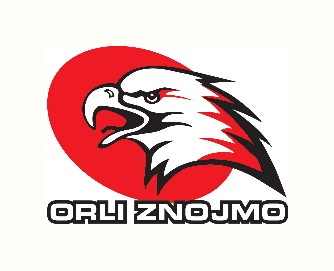 HC Orli Znojmo – mládež, z.s. 
Dvořákova 2924/21
669 02 ZnojmoPŘÍMĚSTSKÝ HOKEJOVÝ TÁBOR 2023ROČNÍKY 2014, 2015, 201628.8.-1.9.2023REGISTRAČNÍ FORMULÁŘ – PŘIHLÁŠKAVyplněnou přihlášku zašlete na e-mail: hcznojmomladez@centrum.cznejpozději do 30. 6. 2023Cena: 4000 Kč/hráčPlatba: platbu proveďte na účet HC Orli Znojmo - mládež č. 6184109349/0800 do 30. 6. 2023. Do zprávy pro příjemce je nutné uvést jméno a příjmení hráče, jako variabilní symbol rodné číslo hráče.HC Orli Znojmo – mládež si vyhrazuje právo na případnou změnu programu.Příjmení hráčeJméno hráčeUlice, čísloMěstoPSČDatum narození hráčeTel. / mobil zákonného zástupceE-mail 
zákonného zástupceAlergie 
(pokud ano, uveďte na co)Léky 
(v případě pravidelného užívání léků uvést dávkování)